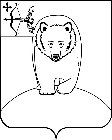 АДМИНИСТРАЦИЯ АФАНАСЬЕВСКОГО МУНИЦИПАЛЬНОГО ОКРУГА КИРОВСКОЙ ОБЛАСТИ ПОСТАНОВЛЕНИЕ19.03.2024                                                                                                      № 142пгт АфанасьевоО признании жилого помещения, расположенного по адресу: Кировская область, Афанасьевский муниципальный округ, д. Илюши, д 53А, непригодным для проживания	В соответствии со статьями 7, 16, 43 Федерального закона от 06.10.2003 № 131-ФЗ «Об общих принципах организации местного самоуправления в Российской Федерации», частью 4 статьи 15 Жилищного кодекса Российской Федерации, Положением о признании помещения жилым помещением, жилого помещения непригодным для проживания, многоквартирного дома аварийным и подлежащим сносу или реконструкции, садового дома жилым домом и жилого дома садовым домом, утвержденным постановлением администрации Афанасьевского муниципального округа Кировской области  от 17.01.2024 № 46, заключением межведомственной комиссии от 26.02.2024 № 4, администрация Афанасьевского муниципального округа ПОСТАНОВЛЯЕТ:Признать жилое помещение с кадастровым номером 43:02:400303:202, расположенное по адресу: Кировская область, Афанасьевский муниципальный округ, д. Илюши, д. 53А, непригодным для проживания и вывести данное здание из эксплуатации.Признать проведение ремонтно-восстановительных работ нецелесообразным.Контроль за исполнением настоящего постановления возложить на заместителя главы администрации муниципального округа по вопросам жизнеобеспечения.Постановление вступает в силу в соответствии с действующим законодательством.Глава Афанасьевского муниципального округа						Е.М. Белёва